Información Institucional	Los Realejos está regido por su Ayuntamiento, formado por el Alcalde-Presidente de la Corporación y catorce concejalías, así como por seis concejales de la oposición.Resultados electorales del municipio de Los RealejosLista de alcaldes desde las elecciones democráticas de 1979Organización territorial El municipio se encuentra incluido en la Comarca del Valle de La Orotava, salvo su superficie inmersa en los espacios naturales protegidos del parque nacional del Teide y de la Corona Forestal, que pertenecen a la Comarca del Macizo Central.El término municipal se encuentra dividido en seis entidades singulares de población, algunas a su vez divididas en núcleos.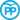 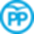 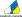 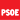 